Пленум Межправительственной научно-политическойплатформы по биоразнообразию и экосистемным услугамШестая сессияМедельин, Колумбия, 18-24 марта 2018 годаПредварительная повестка дня1.	Открытие сессии.2.	Организационные вопросы:a)	утверждение повестки дня и организация работы;b)	положение дел с членским составом Платформы;c)	выборы членов Многодисциплинарной группы экспертов.3.	Допуск наблюдателей на шестую сессию Пленума Платформы.4.	Полномочия представителей.5.	Доклад Исполнительного секретаря об осуществлении первой программы работы на период 2014-2018 годов.6.	Региональные и субрегиональные оценки биоразнообразия и экосистемных услуг:a)	региональная и субрегиональная оценка для Африки;b)	региональная и субрегиональная оценка для Америки;c)	региональная и субрегиональная оценка для Азии и Тихого океана;d)	региональная и субрегиональная оценка для Европы и Центральной Азии.7.	Тематическая оценка деградации и восстановления земель.8.	Предстоящие оценки: тематическая оценка устойчивого использования диких видов; методологическая оценка различной концептуализации разнообразных ценностей природы и ее благ; и тематическая оценка инвазивных чужеродных видов. 9.	Финансовая и бюджетная основа Платформы:a)	бюджет и расходы на период 2014-2019 годов; b)	привлечение средств.10.	Обзор Платформы.11.	Подготовка второй программы работы.12.	Сроки и место проведения будущих сессий Пленума.13.	Организационные соглашения: соглашения о партнерстве на основе сотрудничества в рамках Организации Объединенных Наций в интересах работы Платформы и ее секретариата.14.	Принятие решений и доклада о работе сессии.15.	Закрытие сессии.
ОРГАНИЗАЦИЯ
ОБЪЕДИНЕННЫХ 
НАЦИЙ 
ОРГАНИЗАЦИЯ
ОБЪЕДИНЕННЫХ 
НАЦИЙ 
ОРГАНИЗАЦИЯ
ОБЪЕДИНЕННЫХ 
НАЦИЙ 
ОРГАНИЗАЦИЯ
ОБЪЕДИНЕННЫХ 
НАЦИЙ 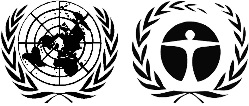 ЮНЕП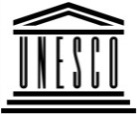 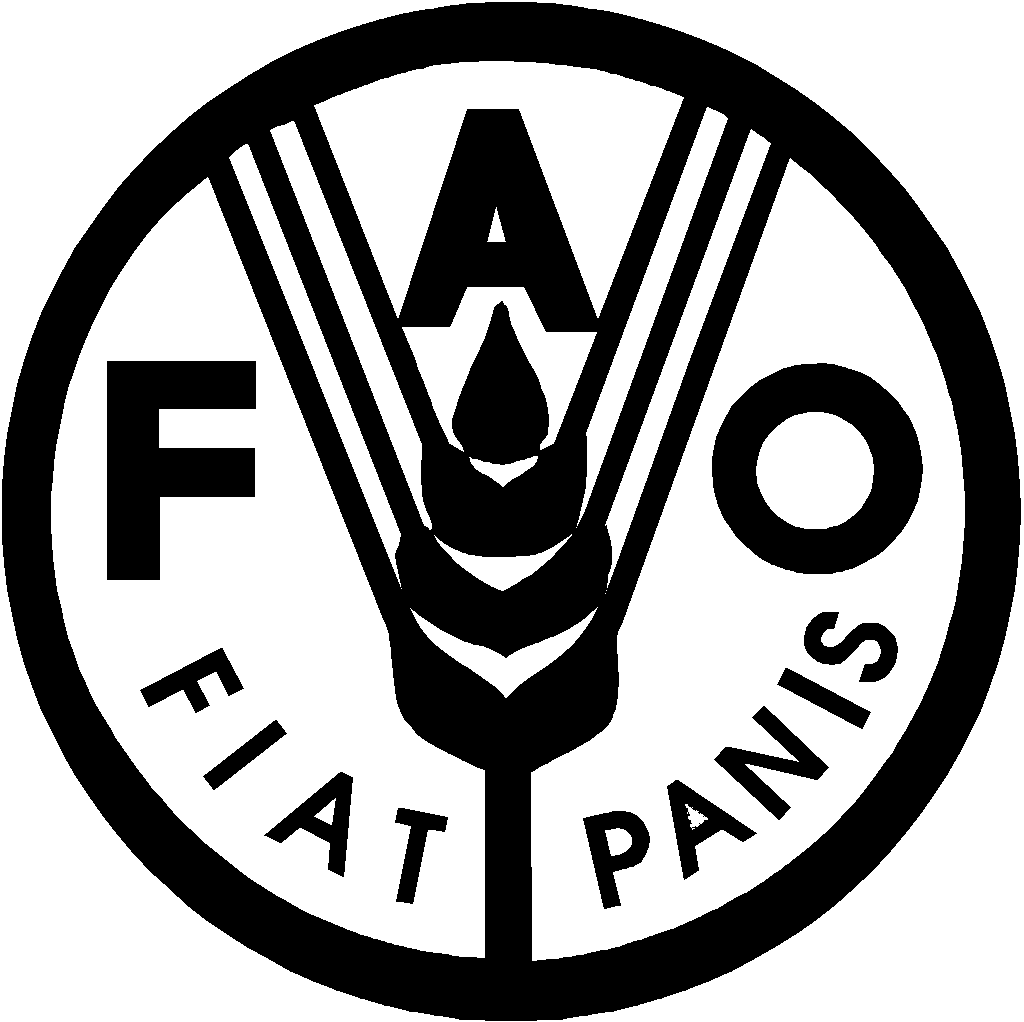 Продовольственная и сельскохозяйственная программа Организации Объединенных НацийПродовольственная и сельскохозяйственная программа Организации Объединенных Наций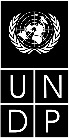 BESBESIPBES/6/1IPBES/6/1IPBES/6/1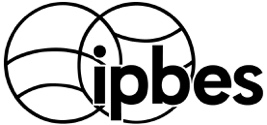 Межправительственная 
научно-политическая платформа по биоразнообразию и экосистемным услугамМежправительственная 
научно-политическая платформа по биоразнообразию и экосистемным услугамМежправительственная 
научно-политическая платформа по биоразнообразию и экосистемным услугамМежправительственная 
научно-политическая платформа по биоразнообразию и экосистемным услугамМежправительственная 
научно-политическая платформа по биоразнообразию и экосистемным услугамDistr.: General 21 August 2017Russian Original: EnglishDistr.: General 21 August 2017Russian Original: EnglishDistr.: General 21 August 2017Russian Original: English